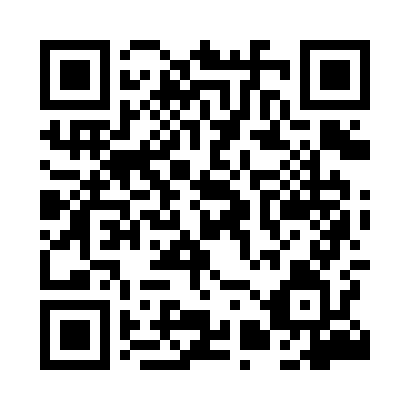 Prayer times for Nibork, PolandWed 1 May 2024 - Fri 31 May 2024High Latitude Method: Angle Based RulePrayer Calculation Method: Muslim World LeagueAsar Calculation Method: HanafiPrayer times provided by https://www.salahtimes.comDateDayFajrSunriseDhuhrAsrMaghribIsha1Wed2:194:5912:335:428:0710:382Thu2:194:5712:325:448:0910:393Fri2:184:5512:325:458:1110:394Sat2:174:5312:325:468:1310:405Sun2:164:5112:325:478:1410:416Mon2:154:4912:325:488:1610:427Tue2:144:4712:325:498:1810:428Wed2:144:4512:325:508:2010:439Thu2:134:4312:325:518:2210:4410Fri2:124:4112:325:528:2310:4411Sat2:114:4012:325:538:2510:4512Sun2:114:3812:325:548:2710:4613Mon2:104:3612:325:558:2810:4714Tue2:094:3412:325:568:3010:4715Wed2:094:3312:325:578:3210:4816Thu2:084:3112:325:588:3310:4917Fri2:074:3012:325:598:3510:5018Sat2:074:2812:326:008:3710:5019Sun2:064:2712:326:018:3810:5120Mon2:064:2512:326:028:4010:5221Tue2:054:2412:326:038:4110:5222Wed2:044:2212:326:048:4310:5323Thu2:044:2112:326:048:4410:5424Fri2:044:2012:326:058:4610:5425Sat2:034:1812:336:068:4710:5526Sun2:034:1712:336:078:4910:5627Mon2:024:1612:336:088:5010:5628Tue2:024:1512:336:088:5210:5729Wed2:024:1412:336:098:5310:5830Thu2:014:1312:336:108:5410:5831Fri2:014:1212:336:118:5510:59